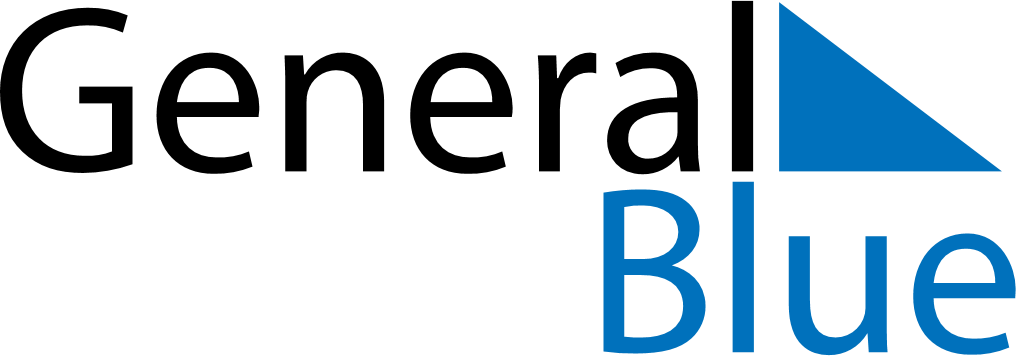 July 2030July 2030July 2030July 2030South SudanSouth SudanSouth SudanMondayTuesdayWednesdayThursdayFridaySaturdaySaturdaySunday12345667Mother’s Day89101112131314Independence Day15161718192020212223242526272728293031Martyrs Day